   FIELD TECHNICIAN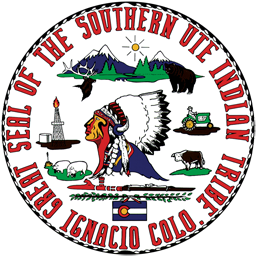 POSITION SUMMARY: Performs work to assess, coordinate, and facilitate agricultural crop production for Tribal lands currently served by Custom Farm.  Evaluates agricultural noxious weed management needs; completes weed management plans.  Conducts cropland evaluation and develops farm plans.  Provides technical assistance and irrigation water delivery information to Tribal agriculture producers.  Southern Ute Indian TribeIgnacio, COStarting Pay Range: $45,236 - $52,021/year DOEExcellent BenefitsApply online at: https://careers.southernute.com/pfund.ESSENTIAL DUTIES AND RESPONSIBILITIES:Evaluates agricultural lands for production and develops technical recommendations in a clear and concise manner for agricultural producers.   Evaluates Tribal agricultural lands for the impacts of noxious weeds and develops management plans for weed control for incorporation into farm plans. Coordinates with the Custom Farms Field Supervisor to implement management goals on Tribal Agricultural lands. Establishes and maintains agriculture field production data; and pest management data utilizing ArcGIS software and GPS hardware.  Schedules educational and technical workshops regarding agriculture and efficient land use.  Responsible for assessing, reporting, and interpreting results of programming efforts.Prepares documents and reports as required by the Tribe and Agriculture Division including an annual plan of work, progress reports, and monthly, quarterly, and annual reports.  Assists the Agriculture Division Head in developing the agriculture budget, operating program within budget guidelines.Works in coordination with the Division Head to develop, revise, and update applicable resource management plans, regulations, and policies.Communicates and works with individuals and organizations including Tribal Departments and Divisions, Tribal members, Tribal Council, lessees of Tribal lands, and other relevant agencies or individuals.Informs Division Head of potentially problematic issues and concerns regarding Tribal agriculture and land use.Provides assistance for the Tribal Fair.Attends staff meetings and trainings as requested.Participates in a positive, supportive, and team-oriented environment.Performs other job-related duties as required or requested.QUALIFICATIONSMust have a BS in Agronomy or closely related area.  A combination of relevant and appropriate education and experience may be substituted for all or part of the degree requirement.  This includes a minimum of 2 years working experience in an organization or enterprise providing agriculture technical information and/or pest management information to individuals and in group settings.Must have knowledge in agriculture operations in the local region to include, but not be limited to, field and crop management, irrigation methods, soil preparation, and grass and alfalfa hay production.Must have knowledge of noxious weeds as related to efficient agriculture production, including noxious weed identification.  Must have knowledge of farm equipment operation, power and hand tools, and other machinery used in agriculture.Must have or be able to obtain Colorado Commercial Pesticide Applicators Certified Operators Certification within 6 months of hire. This includes Agricultural Weeds, Outdoor Vertebrate Pest, and Industrial and Rights of Way. Must have computer experience of programs including Microsoft Word, Excel, and Outlook, and the Internet.Must demonstrate writing and math skills related to the Field Technician Position, including the calculation of ratios for efficient distribution of herbicides and pesticides, by passing a written exercise. Must have a valid Driver's License for state of residency and must be insurable under the Tribal vehicle insurance policy program.Must pass a thorough criminal history background check and pre-employment drug test.PREFERRED QUALIFICATIONS:Colorado Commercial Driver’s License or ability to obtain.Knowledge of Southern Ute Indian Reservation.Knowledge of ArcGIS.Colorado Commercial Pesticide Applicators, Qualified Supervisor Certification.  Native American Preference; all applicants welcome.